                                                                                                                  Наступила активная пора отпусков и школьных каникул. Лето влечет людей все больше проводить время возле водоемов. Искупаться в жаркий день и полезно и приятно. Однако водная стихия таит немало опасностей приводящих к гибели людей, причинами которых являются: несоблюдение и пренебрежение правилами поведения на воде, употребление спиртных напитков, купание в необорудованных местах, солнечный (тепловой) удар.Напоминаем горожанам и гостям города Самара правила поведения на водеКупаться разрешено только в местах, оборудованных для купания, при вывешивании желтого флага, при этом:соблюдать правила безопасности при купании;не допускать переохлаждения и перегрева тела;оказывать помощь терпящему бедствие на воде;уделять повышенное внимание детям;лица не умеющие плавать должны купаться в специально отведенных местах.Отдыхающим на воде ЗАПРЕЩАЕТСЯ: купание на оборудованных местах при вывешивании «чёрного шара»; прыгать с обрывов и случайных вышек, не проверив дно водоёма; заплывать за буйки или пытаться переплывать водоемы; устраивать в воде опасные игры; далеко отплывать от берега на надувных средствах, если вы не умеете плавать; купаться в местах, где купание запрещено; подавать ложные сигналы тревоги; бросать в воду и на территории пляжа банки, стекло, другие опасные предметы; в местах массового купания людей использовать рыболовные снасти (сети, спиннинги, закидушки и др.); кататься на самодельных плотах; употреблять спиртные напитки а затем входить в воду в состоянии алкогольного опьянения; подплывать к близко идущим судам,  катерам  и лодкам ; использовать гребные средства (сап борд, каноэ, байдарки), на водах оборудованных пляжей или мест традиционного купания (отдыха) людей.Помните! Соблюдая эти несложные правила, вы обезопасите себя, своих родных и близких от непоправимых последствий!Телефоны экстренных служб для оказания помощи на воде:Единая дежурно-диспетчерская служба (ЕДДС) - 930-81-12;Единый номер экстренных служб -  «112» ( возможен вызов  без sim карты);ГКУ «ПСС Самарской области» - 333-55-14, 992-99-99;Скорая медицинская помощь – 03, 103, 89171443574.Администрация городского округа Самара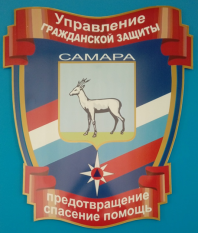 Управление гражданской защитыАдминистрации городского округа СамараПАМЯТКА«ПРАВИЛА ПОВЕДЕНИЯ НА ВОДЕ»г.Самара